3	8		What is the weather?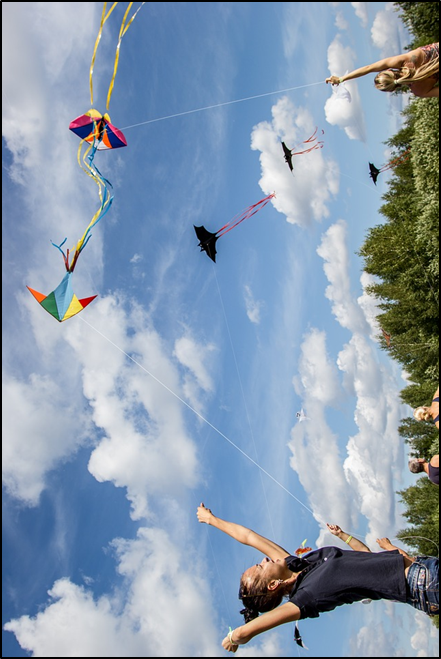 The weather is warm and windy. How can you tell?6Written by Cherri Locke and Emily Hopple for the Pacific Education Institute.What is the weather?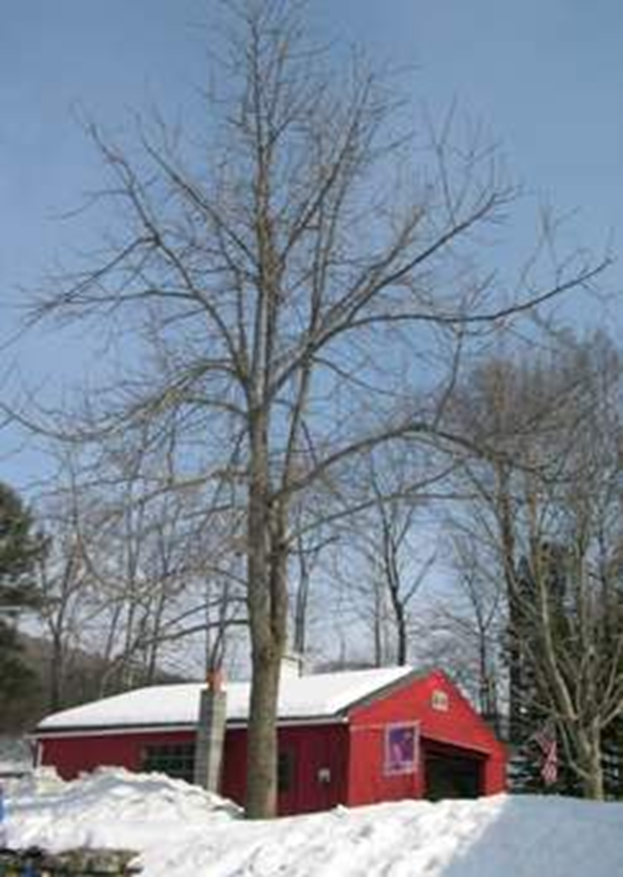 The weather is sunny and cold. How can you tell?1What is the weather?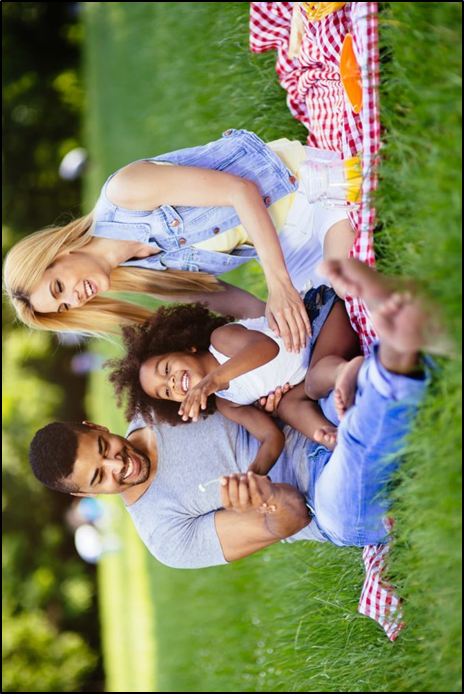 The weather is sunny and warm. How can you tell?2What is the weather?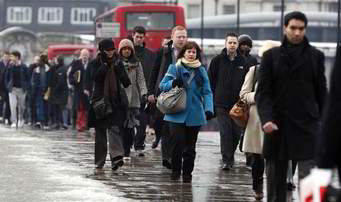 The weather is cold and rainy. How can you tell?How would you describe the weather today? What is the weather?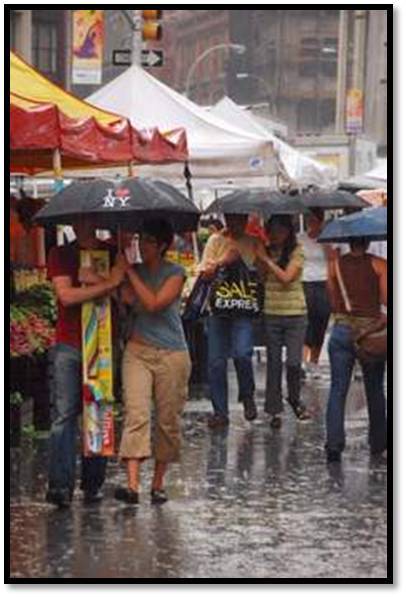 The weather is warm and rainy.How can you tell?4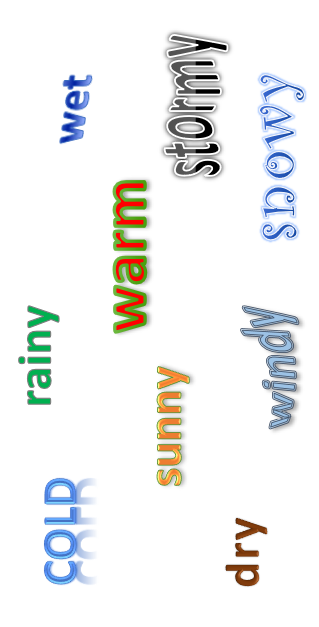 People can use many words to describe the weather. 7What is the weather?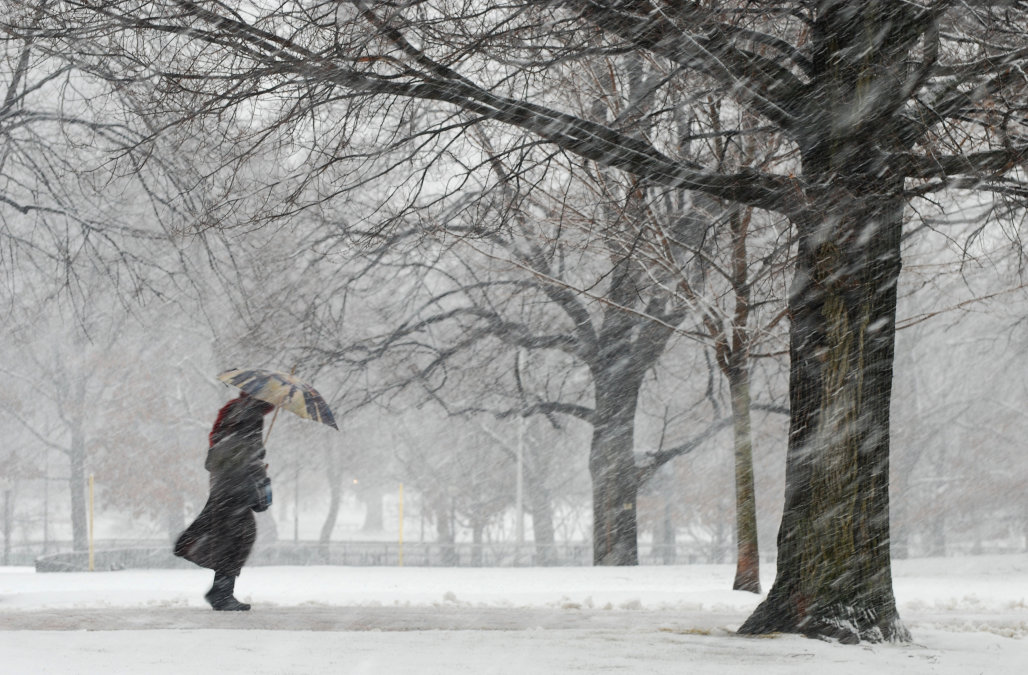 The weather is cold and windy. How can you tell?5